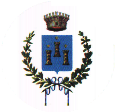 COMUNE DI CAMPOBELLO DI LICATA(Provincia di Agrigento)V  AREA FUNZIONALEAmbiente -  Protezione Civile Turismo – Cultura – Sport e SpettacoloAVVISO ESPLORATIVOPER MANIFESTAZIONE D’INTERESSE FINALIZZATA ALLAPARTECIPAZIONE AD UNA PROCEDURA di AFFIDAMENTOCIG - Z8516058BCCon  il  presente  avviso,  questa  Amministrazione  Comunale,   giusta  determina  a  contrarre  del Responsabile della V Area Funzionale dell’11/09/2015 ,n.164, intende acquisire manifestazione di interesse di operatori economici,  IN MODO NON VINCOLANTE PER L’ENTE, finalizzata all’individuazione di operatori economici da invitare alla procedura di affidamento, ai sensi dell’art. 125 c. 11 del D. Lgs. n.163/2006, con criterio di aggiudicazione secondo l'offerta del prezzo più basso ai sensi dell’art. 82 del D. Lgs. 163/2006, individuato ai sensi dell’art. 86 commi 1 e 3 con il criterio di esclusione automatica di cui all’art. 124 c. 8 del Codice, da applicare sull’importo del buono pasto a base di gara;INFORMAZIONI GENERALI Oggetto dell’Affidamento L'oggetto del contratto è l'affidamento della concessione del servizio di mensa scolastica mediante l’utilizzo della cucina comunale per le Scuole materne Comunali per l’anno scolastico;1.2  Importo dell’affidamento: Il prezzo unitario del singolo pasto da porre a base d’asta e da considerare per la determinazione del valore complessivo presunto dell’appalto, è quantificato in € 3,00 oltre IVA al 4%;L’ importo presunto dell’appalto per la sua intera durata è pari ad €.126.000,00 (IVA esclusa);Durata presunta della concessione circa 140 gg e comunque fino al 15 giugno 2016.1.3 Luogo di esecuzione dei lavori.  Il  servizio  di  mensa  scolastica  dovrà  essere  espletato  mediante  concessione  dell’utilizzo  della Cucina della scuola Hemingway e scuola Carnevale;1.4 Soggetti ammessi a partecipare alla procedura Possono partecipare alla procedura di gara per l’affidamento del servizio, i soggetti di cui all’art. 34 del D. Lgs. 163/2006, che non si trovino in nessuna delle clausole di esclusione di partecipazione alla gara di cui all’art. 38 del Codice e che siano in possesso dei seguenti requisiti di ordine tecnico-organizzativi ed economici: Iscrizione alla C.C.I.A.A. per attività di ristorazione e/o refezione scolastica; idonea  dichiarazione  a  garanzia  della  capacità  economica,   di  almeno  due  istituti  bancari  o intermediari autorizzati ai sensi del decreto legislativo 1° settembre 1993, n. 385 per un importo totale non inferiore all’importo complessivo presunto posto a base di gara, al netto dell’I.V.A.;dichiarazione  resa  in  conformità  alle  disposizioni  del  decreto  del  Presidente  della  Repubblica  28 dicembre 2000, n. 445 concernente il fatturato globale d’impresa realizzato negli ultimi tre esercizi per  attività  analoghe  a  quella  posta  a  base  di  gara,    di  importo  totale  non  inferiore  all’importo complessivo presunto posto a base di gara, al netto dell’I.V.A.; Autorizzazione igienico-sanitaria delle attrezzature tecniche che la Ditta intende utilizzare e/o degli automezzi   che  intende  adibire   al  trasporto/veicolazione dei  pasti  .  A  tal  fine allega  dichiarazione sostitutiva,    da  cui  si  evince  la  descrizione  tecnica  delle  attrezzature  e/o  dei  mezzi  che  intende utilizzare  per  l’espletamento  del  servizio,   tale  da  consentire  una  loro  precisa  individuazione  e rintracciabilità;Autorizzazione sanitaria a svolgere attività di produzione, preparazione e confezionamento di pasti giornalieri per la ristorazione collettiva;Applicazione del sistema di autocontrollo preventivo basato sui principi dell’HACCP di cui al D. L. n.155/97 – “Attuazione delle direttive 93/43/CEE e 96/3/CE concernente l’igiene dei prodotti alimentari Autocontrollo”; La  successiva  verifica  del  possesso  dei  requisiti  di  carattere  generale,  tecnico  organizzativo  ed economico- finanziario relativamente alle dichiarazioni, rese dai partecipanti invitati alla procedura in sede di gara,  avverrà ai sensi dell’art. 6-bis del Codice attraverso l’utilizzo del sistema AVCPASS.MANIFESTAZIONE DI INTERESSE:I soggetti interessati ad aderire alla manifestazione di interesse, finalizzata alla partecipazione della procedura per l’affidamento del servizio in concessione, dovranno presentare apposita istanza, debitamente firmata dal Legale Rappresentante, ovvero, in caso  di costituenda associazione temporanea dal Legale Rappresentante di ciascun operatore economico associando, sottoscritta con firma autografa e corredata dalla fotocopia di un documento di identità del sottoscrittore stesso (art. 38 DPR 445/2000), con cui  il medesimo,  oltre  ad  indicare  la  sede  sociale  dell’impresa,  il  recapito  telefonico  ed  il  fax  e  PEC (obbligatoria), dichiari testualmente i requisiti richiesti. L’istanza redatta sul modello predisposto dall’Ente  (Allegato A)e la relativa documentazione dovranno pervenire perentoriamente entro il 21/09/2015 in busta chiusa, sigillata e controfirmata sui lembi di chiusura, all’Ufficio Protocollo del Comune di Campobello di Licata piazza XX Settembre 92023 CAMPOBELLO DI LICATA (AG), e riportare oltre all’indicazione dell’operatore economico la seguente dicitura: NON APRIREMANIFESTAZIONE di NTERESSE finalizzata alla partecipazionedella procedura di affidamento del servizio diCONCESSIONE DEL SERVIZIO DI REFEZIONE SCOLASTICACIG -Z8516058BCNon saranno prese in considerazione le istanze incomplete, non sottoscritte e non corredate da fotocopia del documento di identità in corso di validità del sottoscrittore. Inoltre, non saranno prese in considerazione, per il procedimento in itinere, le istanze che perverranno al di fuori del termine fissato.3.  PROCEDURE DI GARA Secondo quanto indicato nella determina a contrarre del Responsabile Della V Area Funzionale n.164  del 11/09/2015,  la  manifestazione  di  interesse  di  cui  all’oggetto,  è  finalizzata  all’individuazione  di operatori  economici da invitare all’ affidamento ai sensi dell’art. 125 comma 11 del D.Lgs 163/2006. Tutte  le  manifestazioni  di  interesse  pervenute  e  ritenute  valide,  saranno   ammesse  alla  procedura  di affidamento.4.  INFORMAZIONI Qualsiasi  informazione  e/o  chiarimento  andrà  inoltrato/richiesto  al  Responsabile della V Area Funzionale dott. Geol. Giuseppe Nigro,  tel. 0922/879878 fax.0922/870892.5.  TRATTAMENTO DEI DATI PERSONALI I dati personali conferiti dai soggetti che abbiano manifestato interesse saranno trattati dalla S.A. nel rispetto di  quanto  previsto   dal  D.  Lgs.  163/2006  in  modo  lecito  ed  esclusivamente  per  le  finalità  connesse all’espletamento del predetto procedimento.Il Responsabile del Procedimento                 In originalef.to.  Dott. Geol. Giuseppe NigroOggettoAffidamento in concessione del servizio di refezione scolastica per gli alunni delle scuole materne del comune di Campobello di Licata